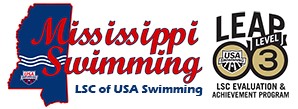 Oct.29, 2020MSI Board of Directors Meeting7pm Zoom meetingIn attendance: Wade Kojima, Barbara Aguirre, Megan Heggie(athlete), Michael Russ, Jamie Lee, Warren Holladay, Sarah Kimbrough, Pam Passarelli, Wade Heggie Wade Kojima called the meeting to order at 7:15pm. Bids for the 2021 Short Course State Championship. Two teams (Biloxi and SWAT-Tupelo) had turned in bids in March 2019.  Wade Kojima had everyone text or email their vote for the location. Tupelo won the bid for 2021 Short Course Championship. Barbara made a motion to turn all the particulars of the meet (date, Covid guidelines at this time, scheduling, format, etc.) to Technical planning. Seconded. Motion passed.Bids for 2021 Long Course State Championship. One team, SWAT-Tupelo was the only bid. The meet is awarded to Tupelo. Dates, format, Covid guidelines if any at this time, scheduling, etc. will be turned over to Technical Planning. Bids for the 2021 8 and under Developmental Meet. Laurel was the only bid. Laurel will host the meet.Barbara made a motion that MSI should possibly schedule an annual 8 and under Developmental meet before Long Course season begins possibly to be held March/early April. Technical Planning would work out the details. Motion seconded. Motion passed. If MSI stays with two meets, Laurel will host both.Wade Heggie had contacted everyone that would be rolling off the elected positions for 2021 and had asked if they would consider extending their position (due to what has happened with Covid-19). These positions would end Dec. 31, 2021.   The newly elected Coach Rep, Donald Williams will start his position Jan. 1, 2021. Motion made by Warren Holladay, seconded. Motion carried.LSC Staff position: Barbara, committee chair (Sarah Kimbrough, Treasurer and Michael Russ, Finance Chair) served on the committee. Wade Kojima had given the Illinois staff position job description for the BOD to view.   We took that job description, Barbara talked with Alissa Kojima because she does most of this work and had her tweak to what actually is done in MS Swimming.  From that discussion, a job description was produced and given to the committee for review. Our LSC had funded for a paid staff position by raising the USA swimming annual memberships in 2020. The LSC had collected $20,000.00 by increasing the membership dues.  Warren made a motion to accept the job position description.   Seconded, Motion carried.  Barbara made a motion to hire Alissa Kojima for the position since she already has the knowledge and is doing most of the job description now. Seconded. Motion passed. Barbara asked for the start date to begin November 1, 2020. Pam Passarelli, amended the motion. Second, motion passed. Barbara suggested that the LSC Staff position should have a MS Swimming phone number and a lap top computer built to what is needed for this job. Barbara suggested that Sarah’s brother build what is needed.  Michael Russ stated that this would create consistency with this position as a new person takes over.   All agreed.Alissa would train someone to take over 6 months way from the time she is no longer going to be in that position.  Alissa will be paid $15,000.00 broken in to monthly payments. This is a 1099 paid position. The position is paid monthly.  The treasurer will communicate with the staff position to set up what is needed to be paid.  A new hire’s salary will be determined by the LSC before they become the LSC paid staff. Other business:Barbara asked about the 2021 Zone staff since they did not do 2020 Age Group meet. Pam will reach out to those to see if they will do the 2021 meet. Pam Passarelli wants Technical Planning to look at the point system used for awards.Wade Heggie announced that MS Swimming will be in the 1st round of Leap accreditations. Also, in 2021, USA Swimming will bring to the floor for discussion and vote about LSC’s including a Diversity and Inclusion Chair on the board of Directors. Warren made a motion to adjourn at 7:54pm. Seconded. Passed. Respectfully yours, Barbara Aguirre, MSI Secretary 